Torino, 4/6/2020SEGNALAZIONE PROVVEDIMENTI DI INTERESSE AGRICOLOBURP N. 23 DEL 4 GIUGNO 2020AIPo Agenzia Interregionale per il fiume Po – Parma Deliberazioni del Comitato di Indirizzo n. 4, 5, 6, 7, 8, 9, 10, 11 e 12 del 14 Maggio 2020http://www.regione.piemonte.it/governo/bollettino/abbonati/2020/corrente/attach/aa_aa_a.i.po%20%20agenzia%20interregionale%20per%20il%20po_2020-05-26_72714.pdfD.D. 18 maggio 2020, n. 469 Autorizzazione all'inserimento nell'elenco degli stabilimenti riconosciuti ai fini degli scambi intracomunitari di pollame e uova da cova, ai sensi del D.L. 3 dicembre 2014 n. 199, della Ditta HY-LINE ITALIA s.r.l. Società Agricola codice aziendale 085CN701 di Envie (CN).http://www.regione.piemonte.it/governo/bollettino/abbonati/2020/corrente/attach/dda1400000469_10100.pdfD.D. 18 maggio 2020, n. 206 Programma di Sviluppo Rurale (PSR) 2014-2020 della Regione Piemonte - Misura 16 - Operazione 16.2.1, azione 1: ''Progetti Pilota nel Settore Forestale''; Bando 1/2019 - Approvazione graduatoriahttp://www.regione.piemonte.it/governo/bollettino/abbonati/2020/corrente/attach/dda1610000206_10300.pdfD.D. 26 maggio 2020, n. 227 Elenco dei Comuni che hanno istituito la Commissione locale per il paesaggio ai sensi dell'articolo 4, comma 6, della legge regionale 1 dicembre 2008, n. 32 e s.m.i., per l'esercizio della funzione autorizzatoria in materia di paesaggio.http://www.regione.piemonte.it/governo/bollettino/abbonati/2020/corrente/attach/dda1600000227_10300.pdfD.D. 15 maggio 2020, n. 293 L. 241/90, L.R. 14/14, Reg.UE 652/14. Accordo di collaborazione istituzionale tra la Regione Piemonte e l'Ente Nazionale Risi per la gestione dell'emergenza nematode galligeno del riso Meloidogyne graminicola. Impegno di euro 45.000,00 sul cap. di spesa 136286/20, di euro 45.000,00 sul cap. di spesa 136286/21. Accertamento di euro 45.000,00 sul cap. di entrata 28847/20, di euro 45.000,00 sul cap. di entrata.http://www.regione.piemonte.it/governo/bollettino/abbonati/2020/corrente/attach/dda1700000293_10400.pdfD.D. 15 maggio 2020, n. 295DD n. 203 del 17.04.2020. Proroga dei termini del Bando regionale per la presentazione delle domande di assegnazione dell'idoneità alle superfici vitate ai fini della rivendicazione delle denominazioni di origine Colli Tortonesi: Timorasso DOC, Terre di Libarna Timorasso DOC, Terre di Libarna Bianco DOC per l'anno 2020.http://www.regione.piemonte.it/governo/bollettino/abbonati/2020/corrente/attach/dda1700000295_10400.pdfD.D. 15 maggio 2020, n. 296PSR 2014-2020. Operazione 4.1.1 - Bandi 2015, 2017 e 2019. Accertamento di minori fabbisogni finanziari.http://www.regione.piemonte.it/governo/bollettino/abbonati/2020/corrente/attach/dda1700000296_10400.pdfD.D. 25 maggio 2020, n. 314 D.M. 22 gennaio 2018, D. lgs 19 agosto 2005, n. 214 e s.m.i. Organismo nocivo Popillia japonica. Interventi, ai sensi del decreto 22 gennaio 2014, punto A.5.6, nelle aree a rischio di diffusione passiva ricadenti nelle zone infestate delimitate con la Determinazione dirigenziale n. 1034 del 12 novembre 2019.http://www.regione.piemonte.it/governo/bollettino/abbonati/2020/corrente/attach/dda1700000314_10400.pdfREGIONE PIEMONTE - Deliberazioni della Giunta Regionale Deliberazione della Giunta Regionale 29 maggio 2020, n. 26-1436Approvazione della nuova disciplina per la programmazione e gestione in sicurezza delle attività dei Centri estivi per bambini e adolescenti nella fase 2 dell’emergenza COVID-19, in attuazione del DPCM del 17.5.2020, All. 8 e sospensione per l'anno 2020 dell'applicazione della DGR n. 11-6760 del 20.4.2018. (VEDI PER FATTORIE DIDATTICHE)http://www.regione.piemonte.it/governo/bollettino/abbonati/2020/corrente/attach/aa_aa_regione%20piemonte%20-%20dgr_2020-06-03_72775.pdf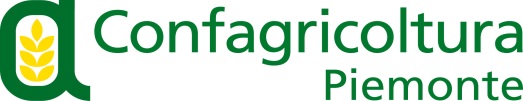 